AgendaBismarck Mandan Lacrosse Association Board Meeting March 5, 2020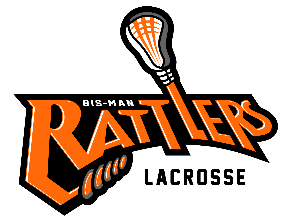 Call to Order Welcoming remarks and introductions.  Called to order at 06:03pm.  Michael, Lori, Ann, Tara (until 8:30 pm), SheldonChanges to AgendaApproval of Prior Minutes Approved as written and posted to website –http://www.bismanlacrosse.org/pages/boardofdirectors Mike MoschenbacherPreferred hotel – EverSpring Inn and Suites.  Will give back to organizations.  $5.00 for every room booked.  Patio will be reserved for social for Coaches and officialsParc 365 – consider sending out mass emails to lacrosse families to vote yes for Reports:Treasurer Posted Transactions as of March5, 2020Registration Revenue Feb $6989.09Registration Revenue March - $5839.74Event Revenue $575.15Donation revenue $8.21Event expense $7.40Advertise expense $25.00Fundraise expense $25.00US Lacrosse Membership expense $55.00Stick expense $169.98Coach’s clinic expense $195.00Pads expense $239.97Website expense $310.10Misc equipment expense $314.98Insurance expense $550.00Jersey expense $1040.04Event expense $1230.00CoachLacrosse in schools – Kurt has two schools left.  He is not going to make it to Mandan or St Mary’s by the try it event.  Try it event – next Thursday.  Station based.  If they purchase a US lacrosse membership, we will sell stick for $5.00 up to 15 boys and 10 girls sticks.  Equipment -  3 (s, m, & l) NOCSAE chest protectors and 2 goalie sticks brought  Equipment needed -   a.   keeping an eye out for a case of balls on sale.  Michael is getting a bucket of them coming soon.  b.  approval for a few hosting signs about behavior – “offside” Facebook group signs may be needed.  c.  depending on how many fields need for hosting may need more           general field signaged.  approval to start looking for coaches hooded rain coat/wind breaker (gray with orange Bismarck Mandan Lacrosse & name on front) 6 men & 2 womenHigh School Practice – more than expected.  Close to 30 returning and 10 new. 		10u/12u/14u – 7:30-8:30Girls- liaison for the girls’ team.  Allison to act as team manager for girls to possible to coop with Aberdeen.  They will also have Watertown and Fargo.  Girl pick up games on travel weekends through NPLL 7v7 girls.  Black Hills 12 u, 14u, and jv/varsity.  Heather has emailed to see if they can co-op with another team for the weekend.  Discussion – Andy – When travel and play a game they are hooked.  Can we drop prices to get the kids hooked: possible add loss to other age groups?  	Reach out to high school kids to see if they are interested in recruiters receiving their contact info.  Sponsorship/FundraisingCalendar Raffle -  Michael motion to spend $180 to purchase raffle tickets.  Tara seconds, All in favor no one opposed.  Motion carried  Reach to General Equipment – Backstops and supplies for host weekend in application  VolunteerBoard members needed – two expressed interest, no one could make it.  Committee members neededVolunteer list from registrationGeneral description of duties for the volunteering positionMichael will email host weekend for lead person.  Michael will check into needing more Signs – Mary would be able to get a bid if needed.  RegistrationShawn discussion - It appears those parents that selected a payment plan are getting charged more.  We ran into this in prior years because it wasn't disclosed and wound up refunding money.  Appears to be $10. – it was disclosed when signing up for registration.  Jed Lozensky – can get a discount code for late fee.  He is a new player with difficulty registering for the seasonDisciplinary - tableMarketing/Social Media	Update/clean up website - tableAdvertising – nothing newOld Business2020 League Update – nothing new.  12 u is pushing for 10 v 10.  Most teams in league do not support 7v7.   Black Hills varsity left.  Fargo’s youth teams will be playing in Minnesota.  Brookings is adding a 14 u team.  A couple of new high school teams will be added.  Open Board positions – Lori made a motion for Sheldon Sivak to BOD as Member at Large. Ann second motion. Motion carried.Bylaws - tableInsurance -doneUniforms Try it event - Review and finalize decision on selling sticks at next Try Lacrosse event in conjunction with new US Lacrosse membershipsNew BusinessJerseys for upcoming season?CD 7 months 1.75%Apparel store – will go with BSN and Universal athletics.  Store will open night of parent meeting.  Girls playing boys lacrosse formal policy – not done a this time.  Sheldon Sivak thank you – TABLE UNTIL NEXT MONTHReview player code of conduct for this season – idea is to take last year policy and Bruce’s draft & combine them. BOD will work on combining these through email to be reviewed at parent meeting.Parents meeting topics – Parc 365 & college recruiters are asking for contact information from our players. Need to ask parents if we are able to pass along that information.    VII. 	Host weekendHotel Rooms – Lori has rate sheet from Kris @ BMCVB & will send out to BOD.Trainer – Tara handling. Had to leave meeting early. Will table for next month.Media – Kurt will contact Tribune. Lori will continue to reach KFYR & KXMB.Trophies – NPLL leaning towards a travel trophy.Shirts – tabled for next monthConcessions – Lori got the ok from Kevin at BP&R to have food truck concessions. They will charge the vendor $50-$100 a day. Lori going to contact Kris @ BMCVB to see if she can provide a coupon in the bags given to players.Additional equipment neededFencing – Kyle to check on from bowl. Ball stops - Extra balls – Michael has a bucket of Pearls coming. Michael would like to see how the pearls do with not getting greased. If they do well, Michael would rather purchase balls that would last and not grease. Shaun is going to keep an eye out for additional balls. Coaches game and social – Mike from EverSpring going to check calendar to have at EverSpring. Kurt going to supply beverages and meat and cheese tray.Volunteer shirts – look into adding to apparel store.Golf carts – Sheldon going to contact Premier Audio to see if they would donate audio system and golf cart.CNLC – March 17 at Sanford Power. Sheldon makes motion to make registration fee $25. Ann seconds motion. Motion carried. Michael going to get with Amy to open registration with a $25.Comments & AnnouncementsAdjournment – next meeting Thursday April 2 @ 6:00 pm at Brady Martz. Meeting adjourned at 9:14.